Lega Navale ItalianaPresidenza NazionaleCOMUNICATO STAMPA N°01 del 10/01/2023LEGA NAVALE ITALIANA IN LUTTO PER LA SCOMPARSA DI CLAUDIO RESSMANN, STORICO DIRETTORE DELLA RIVISTA “LEGA NAVALE”La Lega Navale Italiana tutta piange la scomparsa di Claudio Ressmann, venuto a mancare lo scorso 9 gennaio all’età di 94 anni.Il Com.te Ressmann è stato dal 1983 al 2009 direttore della rivista "Lega Navale" e animatore del Centro Studi Tradizioni Nautiche LNI fin dalla sua fondazione nel 1998 e tra le firme più autorevoli del Notiziario CSTN. Ufficiale di Marina e valente giornalista, nel 1965 da giovane Tenente di Vascello ha fatto parte dell’equipaggio di Nave Vespucci sotto il comando di Agostino Straulino. Autore di numerosi scritti divulgativi e specialistici, Ressmann è stato curatore del volume celebrativo del centenario dell’Associazione, "Cento anni di Lega Navale. Cronistoria di un secolo di vita associativa", ancora oggi testo di riferimento per completezza e accuratezza nella ricostruzione delle vicende storiche della Lega Navale Italiana. Il direttore del Centro Studi Tradizioni Nautiche Paolo Rastrelli lo ricorda così: “Claudio Ressmann, amico carissimo da oltre trent’anni, non è più con noi. Lo chiamavo “maestro”, perché per me tale è stato, ma lui glissava. Ci sentivamo spessissimo da quando era diventato un collaboratore affezionato del nostro “Notiziario CSTN” nel quale ha creduto fin dai primi numeri nel 2012. A rivedere quello che ha fatto per il “Centro Studi” si resta senza parole: dal trasferimento della Biblioteca della Presidenza Nazionale da Roma a Napoli - con l’avallo del Presidente Nazionale Ammiraglio Angelo Mariani - alle nostre spedizioni a Roma e a Porto Santo Stefano per ritirare le sue biblioteche personali donate al CSTN e che gelosamente custodiamo. La sua mancanza sarà incolmabile, ma non ci mancherà mai l’impegno per onorare la sua memoria”. La scomparsa di Ressmann lascia un vuoto per l’Associazione e per tutto il mondo del mare. Se ne va un punto di riferimento per la cultura nautica, un protagonista infaticabile che ha contribuito nel corso dei decenni, attraverso i suoi numerosi scritti, alla promozione dei valori marinareschi e dell’amore per il mare, da sempre cardine della missione istituzionale della LNI. Il Presidente Nazionale della Lega Navale Italiana Ammiraglio Donato Marzano porge le sue condoglianze personali e quelle dell’Associazione alla figlia Flavia e a tutti i suoi cari.www.leganavale.it                       www.leganavalenews.it    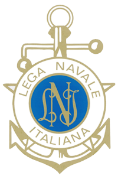 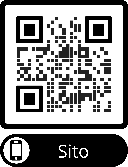 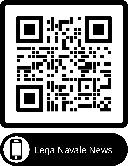 Facebook    Twitter         Instagram      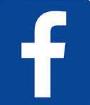 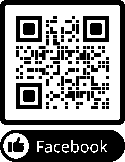 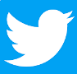 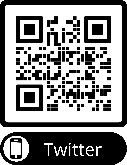 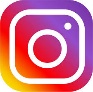 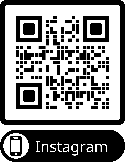 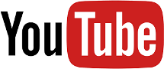 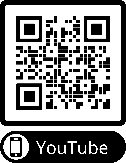 